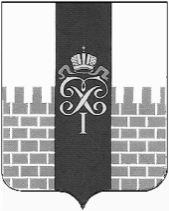 МУНИЦИПАЛЬНЫЙ СОВЕТМУНИЦИПАЛЬНОГО ОБРАЗОВАНИЯ ГОРОД ПЕТЕРГОФ_____________________________________________________Проект (подготовлен с учётом рекомендаций комитета по городскому хозяйству , предпринимательству и потребительскому рынку)РЕШЕНИЕО рассмотрении в первом чтении Положения об организации благоустройства территории муниципального образования город Петергоф в соответствии с законодательством в сфере благоустройстваВ связи с внесением изменений в Закон Санкт-Петербурга от 23.09.2009 N 420-79 «Об организации местного самоуправления в Санкт-Петербурге»Муниципальный Совет муниципального образования город ПетергофРЕШИЛ:Принять в первом чтении Положения об организации благоустройства территории муниципального образования город Петергоф в соответствии с законодательством в сфере благоустройства (приложение на 4 листах).Установить срок внесения поправок, дополнений и изменений к данному проекту до 16 марта 2020 года.Заместителю главы муниципального образования город Петергоф, исполняющего полномочия председателя Муниципального Совета, Малик С.В. обобщить поступившие поправки и внести их на рассмотрение заседания Муниципального Совета МО г. Петергоф.Настоящее решение вступает в силу со дня принятия.Контроль за исполнением настоящего решения возложить на заместителя главы муниципального образования город Петергоф, исполняющего полномочия председателя Муниципального Совета, Малик С.В.                                                                         Глава муниципального образования город Петергоф,исполняющий полномочия председателя  Муниципального Совета                                                                                          А.В. ШифманПриложение к решению Муниципального Совета МО г. Петергоф №  ____  от ___________2020 г. ПОЛОЖЕНИЕ об организации благоустройства территории муниципального образования город Петергоф в соответствии с законодательством в сфере благоустройства1. Общие положения1. Настоящее Положение в соответствии со статьей 10 закона Санкт-Петербурга от 23.09.2009 N 420-79 «Об организации местного самоуправления в Санкт-Петербурге», Уставом муниципального образования город Петергоф определяет правовые и организационные основы реализации за счет средств местного бюджета вопроса местного значения по организации благоустройства территории муниципального образования город Петергоф в соответствии с законодательством в сфере благоустройства (далее- вопроса местного значения по организации благоустройства), включающее:обеспечение проектирования благоустройства при размещении элементов благоустройства, указанных в абзацах четвертом - седьмом настоящего пункта;содержание внутриквартальных территорий в части обеспечения ремонта покрытий, расположенных на внутриквартальных территориях, и проведения санитарных рубок (в том числе удаление аварийных, больных деревьев и кустарников) на территориях, не относящихся к территориям зеленых насаждений в соответствии с законом Санкт-Петербурга;размещение, содержание спортивных, детских площадок, включая ремонт расположенных на них элементов благоустройства, на внутриквартальных территориях;размещение контейнерных площадок на внутриквартальных территориях, ремонт элементов благоустройства, расположенных на контейнерных площадках;размещение, содержание, включая ремонт, ограждений декоративных, ограждений газонных, полусфер, надолбов, приствольных решеток, устройств для вертикального озеленения и цветочного оформления, навесов, беседок, уличной мебели, урн, элементов озеленения, информационных щитов и стендов; размещение планировочного устройства, за исключением велосипедных дорожек, размещение покрытий предназначенных для кратковременного и длительного хранения индивидуального автотранспорта, на внутриквартальных территориях;временное размещение, содержание, включая ремонт, элементов оформления Санкт-Петербурга к мероприятиям, в том числе культурно-массовым мероприятиям, городского, всероссийского и международного значения на внутриквартальных территориях. 1.1. В настоящем Положении используются следующие основные понятия:проектирование благоустройства - разработка проекта благоустройства и его согласование с уполномоченными Правительством Санкт-Петербурга исполнительными органами государственной власти Санкт-Петербурга, владельцами подземных сооружений и коммуникаций, с иными физическими и юридическими лицами при необходимости; размещение элемента благоустройства - согласование, получение разрешения, проектирование, строительство, изготовление, сооружение, установка объекта благоустройства;содержание элемента благоустройства - обеспечение чистоты, надлежащего физического или технического состояния и безопасности объекта благоустройства;ремонт объекта благоустройства - устранение недостатков и неисправностей объекта благоустройства.1.2. Осуществление вопроса местного значения по организации благоустройства территории МО г. Петергоф находится в ведении местной администрации МО г. Петергоф (далее – местная администрация).         Местная администрация во взаимодействии с населением муниципального образования, Муниципальным Советом МО г. Петергоф (далее – Муниципальный Совет) ежегодно при подготовке проекта бюджета МО г. Петергоф на очередной финансовый год определяет направления расходования средств по организации благоустройства территории МО г. Петергоф.         1.3. При осуществлении мероприятий по организации благоустройства территории МО г. Петергоф местная администрация руководствуется федеральными законами, Законом Санкт-Петербурга от 23.12.2015 N 891-180 "О благоустройстве в Санкт-Петербурге", иными законами Санкт-Петербурга, Постановлением Правительства Санкт-Петербурга от 09.11.2016 N 961 «О Правилах благоустройства территории Санкт-Петербурга и о внесении изменений в некоторые постановления Правительства Санкт-Петербурга» (далее – правила благоустройства территории Санкт-Петербурга), а также иными нормативными правовыми актами Правительства Санкт-Петербурга и иных исполнительных органов государственной власти Санкт-Петербурга, регулирующими отношения в сфере благоустройства в Санкт-Петербурге,  Уставом МО г. Петергоф, решениями  Муниципального Совета МО г. Петергоф, настоящим Положением.         1.4. Формирование, разработка, утверждение и реализация планов и (или) программ в области организации благоустройства территории МО г. Петергоф осуществляет местная администрация.          1.5. Финансовое обеспечение планов и (или) программ по организации благоустройства территории МО г. Петергоф осуществляется за счет средств местного бюджета на очередной финансовый год.         При исполнении программ (планов) по организации благоустройства территории МО г. Петергоф местная администрация осуществляет закупку товаров, работ, услуг в соответствии с действующим законодательством. 2. Основные цели и задачи 2.1. Главными целями в реализации вопроса местного значения по организации  благоустройства территории МО г. Петергоф являются:                                                                                                                                - обеспечение благоприятных условий проживания населения МО г. Петергоф, высокого уровня благоустройства и эстетики среды проживания;                                                                                   - охрана природной среды МО г. Петергоф;   -  повышение уровня благоустройства территории МО г. Петергоф.2.2. Депутаты Муниципального Совета МО г. Петергоф:2.2.1. изучают общественное мнение по вопросам благоустройства территории МО г. Петергоф;2.2.2. готовят предложения в программы (планы) по организации благоустройства территории муниципального образования.2.3. Деятельность местной администрации в рамках реализации вопроса местного значения по организации благоустройства территории МО г. Петергоф предусматривает решение следующих задач:2.3.1. Разработку и утверждение планов и (или) программ;  2.3.2. Разработку финансового обоснования реализации планов и (или) программ, контроль качества документации;        2.3.3. Организация исполнения планов и (или) программ, контроль качества и приемка товаров, работ, услуг в соответствии с действующим законодательством.       2.3.4. Участие в работе районного Штаба по благоустройству и комиссиях по вопросам благоустройства, созданных при администрации Петродворцового района Санкт-Петербург;                                                          2.3.5. Привлечение населения и общественных организаций к участию по благоустройству территорий МО г. Петергоф;2.3.6. Подготовка конкурсных документов и материалов для участия МО г. Петергоф в городских смотрах-конкурсах и иных мероприятиях Петродворцового района и Санкт-Петербурга на лучшее благоустройство;2.3.7. Иные мероприятия в соответствии с федеральными законами и законами Санкт-Петербурга, Уставом МО г. Петергоф, иными правовыми актами органов местного самоуправления МО г. Петергоф.3. Реализация мероприятий по организации благоустройства территории муниципального образования город Петергоф 3.1. Местная администрация МО г. Петергоф, в пределах своей компетенции:3.1.1.  осуществляет осмотры территорий, расположенных в пределах границ МО г. Петергоф;3.1.2. с учётом обращений граждан ежегодно разрабатывает и утверждает программы (планы) по организации благоустройства территории муниципального образования город Петергоф3.1.3. обеспечивает исполнение программ (планов), реализуемых за счет средств местного бюджета, в соответствии с действующим законодательством.3.2.  Программы (планы) формируются местной администрацией исходя из бюджетной обеспеченности муниципального образования.3.3. Перечень работ по благоустройству территории МО г. Петергоф формируется в соответствии с требованиями правил благоустройства территории Санкт-Петербурга. 4. Заключительные положения4.1. Контроль за соблюдением настоящего Положения осуществляется в соответствии с действующим законодательством Российской Федерации   и Уставом МО г. Петергоф.____________2020 года№  ________